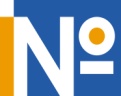 ФЕДЕРАЛЬНАЯ СЛУЖБА ГОСУДАРСТВЕННОЙ РЕГИСТРАЦИИ,КАДАСТРА И КАРТОГРАФИИФЕДЕРАЛЬНОЕ ГОСУДАРСТВЕННОЕ УНИТАРНОЕ ПРЕДПРИЯТИЕ,основанное на праве хозяйственного ведения,«РОССИЙСКИЙ ГОСУДАРСТВЕННЫЙ ЦЕНТР ИНВЕНТАРИЗАЦИИИ УЧЕТА ОБЪЕКТОВ НЕДВИЖИМОСТИ – Федеральное бюро технической инвентаризации»ФГУП «РОСТЕХИНВЕНТАРИЗАЦИЯ – ФЕДЕРАЛЬНОЕ БТИ»филиал по кабардино-Балкарской республикеГосударственный контракт на выполнение проектно изыскательских работ от 12.02.2013г.  №05 ОТЧЕТо выполнении работ по первому этапу разработки генерального плана и правил землепользования и застройки  Дигорского городского поселения Дигорского муниципального района Республики Северная Осетия-Алания.Директор 						Х.М.Шахмурзов								м.п.                                                                                  Арх. № ______Нальчик 2013г.СОДЕРЖАНИЕВведение	21. Цели и задачи разработки генерального плана и правил землепользования и застройки Дигорского городского поселения	22. Нормативно-правовая база проекта и представленные материалы	23. Состав рабочей группы  для выполнения  проекта генерального плана  городского поселения Дигора.	24. Сбор и обработка информации	2ПРИЛОЖЕНИЕ	2Лицензия  регистрационный номер 15856/3 от 15.14.2010	2Лицензия об осуществлении картографической деятельности	2Лицензия о допуске организаций к работам по подготовке документации, которые оказывают влияние на безопасность объектов капитального строительства.	2Приказ «Об утверждении назначения руководителей работ и персональный состав исполнителей по текущим договорам»	2Схема современного использования территории в масштабе 1:10000.	2Письма запросы	2ВведениеНа основании государственного контракта от 12 февраля 2013 г. № 05 «Разработка Генерального плана правил землепользования  и застройки Дигорского городского поселения» будет разработан генеральный план.  Согласно статье 23 Градостроительного кодекса Российской Федерации (ФЗ-190 от 29.12.2004г.) материалы по обоснованию проектов генеральных планов в текстовой форме включают в себя:анализ состояния соответствующей территории, проблем и направлений ее комплексного развития;обоснование вариантов решения задач территориального планирования;перечень мероприятий по территориальному планированию;обоснование предложений по территориальному планированию, этапы их реализации;перечень основных факторов риска возникновения чрезвычайных ситуаций природного и техногенного характера.Проект по разработке генерального плана правил застройки и землепользования Дигорского городского поселения Дигорского муниципального района Республики Северная Осетия-Алания выполнен с учетом:Федеральных и республиканских целевых программ;Концепции стратегии социально-экономического развития Республики  Северная Осетия-Алания до 2030 года;Схемы территориального планирования муниципального образования Дигорского района, Республики Северная Осетия-Алания;Инвестиционных проектов, находящихся в стадии проработки и реализации;Технического задания приложение к муниципальному контракту.  В соответствии с техническим заданием границами разработки генерального плана являются границы земель Дигорского городского поселения по состоянию на  01.01.2013 года. Для реализации генерального плана установлены следующие этапы проектирования: Исходный год разработки проекта генерального плана -2013 г.Первая очередь реализации генерального плана-  2017 г.Расчётный срок генерального плана-  2030 г.Перспективные показатели (перспектива)-  .Генеральный план- научно обоснованный перспективный план развития населенного пункта. Согласно Градостроительному кодексу РФ является основным документом территориального планирования. 	Схема территориального планирования – основной документ территориального планирования населенного пункта, нацеленный на определение назначения территорий исходя из совокупности социальных, экономических, экологических и иных факторов в целях обеспечения устойчивого развития территории, развития инженерной, транспортной и социальной инфраструктур, обеспечение учета интересов граждан и их объединений РФ, субъектов РФ, муниципальных образований.  	Генеральный план Дигорского городского поселения разрабатывается в соответствии со схемой территориального планирования Республики Северная Осетия-Алания,  Дигорского муниципального района. А так же с учетом стратегии и программ, принятых на территории Республики  Северная Осетия-Алания и  Дигорского  района.         Проектные решения генерального плана Дигорского городского поселения являются основанием для разработки документации по планировке территории городского поселения, а также территориальных и отраслевых схем размещения отдельных видов строительства, развития транспортной, инженерной и социальной инфраструктур, охраны окружающей среды и учитываются при разработке Правил землепользования и застройки. Проектные решения генерального плана Дигорского городского поселения на период градостроительного прогноза являются основанием для размещения объектов инженерной и транспортной инфраструктур, а также производственных зон.1. Цели и задачи разработки генерального плана и правил землепользования и застройки Дигорского городского поселения Генеральный план Дигорского городского поселения является  основным документом, определяющим долгосрочную стратегию его градостроительного развития и условия формирования среды жизнедеятельности.Цель - определение основных направлений развития территории с обеспечением согласованности реализации местных, региональных и федеральных интересов с целью обеспечения устойчивого развития территории, создание благоприятных условий проживания и отдыха населения, развития инженерной, транспортной и социальной инфраструктур, обеспечения учета интересов граждан и их объединений, муниципальных образований, исходя из совокупности экологических, экономических, социальных и иных факторов. Задачи: упорядочение структуры землепользования на территории поселения;установление и обоснование границ населённых пунктов с учетом интересов всех землепользователей и собственников земель поселения;определение  границ функциональных зон территории городского поселения,  определение их параметров развития и градостроительное обоснование функционального использования  территорий;создание условий для развития хозяйственной деятельности за счет реорганизации и эффективного использования существующих производственных зон;обоснование изменения границ земель промышленности, транспорта и связи, реорганизации  производственных территорий;определение территорий размещения комплексного жилищного строительства;уточнение границ зон размещения объектов капитального строительства федерального, регионального и местного значения;развитие системы общественных центров, размещение объектов социальной инфраструктуры и обслуживания населения  на основе анализа современного состояния;разработка мероприятий по совершенствованию инженерной инфраструктуры; разработка мероприятий по развитию транспортной инфраструктуры;разработка рекомендаций по рациональному использованию имеющихся территориальных резервов;разработка природоохранных мероприятий.Правила землепользования и застройки (ПЗЗ) муниципального образования Дигорского городского поселения  Дигорского  муниципального района разрабатываются после выполнения генерального плана, что предопределяет более тесную увязку принципов регламентно- градостроительного зонирования в ПЗЗ с принятой в генеральном плане системой территориального зонирования, представленной функционально-планировочными зонами и зонами ограничений.Правила создают условия для устойчивого развития территории поселения, планировки, застройки и благоустройства территории, развития жилищного строительства, социальной, инженерной и транспортной инфраструктур, а также для сохранения историко-культурного наследия, прав и законных интересов граждан, физических и юридических лиц, правообладателей участков земельного фонда, создают условия для регулирования размещения инвестиций и отношений собственников.В состав ПЗЗ входят два раздела: I раздел – Порядок применения Правил землепользования и застройки, внесение в них изменений и II раздел – Карты градостроительного зонирования и градостроительные регламенты.2. Нормативно-правовая база проекта и представленные материалыПодготовка проекта выполняется на основании следующей законодательной и методической документации:Градостроительный кодекс Российской Федерации. Федеральный закон от 29.12.2004 г. № 190-ФЗ с изменениями на 30.11.2011 г.;Водный кодекс Российской Федерации. Федеральный закон от 03.06.2006 г. № 74-ФЗ с изменениями на 07.12.2011 г.; Земельный кодекс РФ от 25.10.01 г. № 136-ФЗ (ред. от 19.07.2011 г.);Закон Республики Северная Осетия-Алания от 24.01.2006 г. № 5-РЗ «о внесении изменений в закон Республики Северная Осетия-Алания « об установлении границ муниципального образования Дигорский район, наделении его статусом муниципального района, образовании в его составе муниципальных образований - городского и сельских поселений» «Стратегия социально-экономического развития Республики Северная Осетия-Алания до 2025 г.» утвержденная Правительством Республики Северная Осетия-Алания 2012г.;Федеральный закон «О санитарно-эпидемиологическом благополучии населения от 30 марта . № 52-ФЗ (ред. от 07.12.2011 г.);Федеральный закон «Об охране окружающей среды» от 10.01.2002 г. № 7-ФЗ (ред. от 07.12.2011 г.); Федеральный закон «О техническом регулировании» от 27.12.2002 г. № 184-ФЗ (ред. от 06.12.2011 г.); Федеральный закон «О геодезии и картографии» от 26.12.1995 г. № 209-ФЗ (ред. от 28.02.2012 г.);Федеральный закон «Технический регламент о требованиях пожарной безопасности» от 22.07.2008 г. № 123-ФЗ;Федеральный закон «Об архитектурной деятельности в Российской Федерации» от 17.11.1995 г. № 169-ФЗ (ред. от 19.07.2011 г.);Приказ Министерства природных ресурсов Российской Федерации от 31.10.2007 г. № 282  «Об утверждении административного регламента использования государственной функции по ведению государственного лесного реестра и предоставления государственной услуги по предоставлению выписки из государственного лесного реестра»;Постановление Правительства РФ от 24.03.2007 г. № 178 «Об утверждении Положения о согласовании проектов схем территориального планирования субъектов Российской Федерации и проектов документов территориального планирования муниципальных образований» (ред. от 22.02.2012 г.);СП 42.13330.2011. Свод правел «Градостроительство, планировка и застройка городских и сельских поселений». Актуализированная редакция СНиП 2.07.01-89*;СП 11-112-2001 «Порядок разработки и состав раздела «Инженерно-технические мероприятия гражданской обороны. Мероприятия по предупреждению чрезвычайных ситуаций» градостроительной документации на территории городских и сельских поселений, других муниципальных образований»;Положение Правительства Республики Северная Осетия-Алания от 22.05.2009г. № 163 «Об установлении на местности границ водоохранных зон и границ прибрежных защитных полос на водных объектах или их частях находящихся в федеральной собственности и расположенных на территории Республики Северная Осетия-Алания»;Постановление Главного государственного санитарного врача Российской Федерации Федеральной службы по надзору в сфере защиты прав потребителей и благополучия человека от 06.10.2009 г. № 61 «Об утверждении СанПиН 2.2.1./2.1.1.-2555-09» (СанПиН 2.2.1./2.1.1.1200-03, новая редакция);Постановление Главного государственного санитарного врача Российской Федерации  Министерства здравоохранения РФ от 14 марта . № 10 «О введении в действие санитарных правил и норм «Зоны санитарной охраны источников водоснабжения и водоводов питьевого назначения. СанПиН 2.1.4.1110-02»;СанПиН 1.6.574-96 «Гигиенические требования к охране атмосферного воздуха населённых мест»;Постановление Правительства Российской Федерации от 9 июня . № 578 «Об утверждении Правил охраны линий и сооружений связи Российской Федерации»;СНиП 2.04.02-84* «Водоснабжение. Наружные сети и сооружения»;СНиП 2.04.03-85 «Канализация. Наружные сети и сооружения»;СНиП 41-02-2003 «Тепловые сети»;СНиП 23-01-99* «Строительная климатология».При подготовке проекта учитывается ранее разработанная проектная документация и рабочие схемы, предоставленные заказчиком:Схема территориального планирования Республики Северная Осетия-Алания, ООО «Научно-проектная организация «Южный градостроительный центр», Ростов-на-Дону, .;Схема территориального планирования Дигорского муниципального района Республики Северная Осетия-Алания, ФГУП «ФКЦ «Земля» Дигора, 2008г.Административный регламент исполнения Комитетом лесного хозяйства Республики Северная Осетия-Алания государственной функции по федеральному государственному лесному надзору (лесной охране) №362 от 12.10.12г.3. Состав рабочей группы  для выполнения  проекта генерального плана  городского поселения Дигора.Руководитель проекта							Дешев Р.Х. Руководитель группы блок охраны окружающей среды					Литвинова Д.А.  -инженерный блок							Бавоков Б.Б. - социально-экономический блок					Бесланеев Ар.А. Специалисты 								Этезов Р.З.										Карааслан Ю.В.											Бесланеев Ас.А. Приказ об утверждении назначения руководителя работ прилагается. 4. Сбор и обработка информации  1. Разработаны типовые  формы анкет, содержащие информацию о социальной и инженерной инфраструктуре населенного пункта, которые были предоставлены администрации городского поселения для заполнения. Администрация продолжает вести работу по заполнению анкет.2. Для составления текстово-аналитической части генерального плана собрана информация: историко-градостроительная справка;общая характеристика городского поселения и современная планировочная ситуация;природные условия развития территории (рельеф, геологическое строение, гидрология, гидрогеология, почвы, растительный, животный мир, климат, строительно-климатическое районирование, полезные ископаемые). Источник информации: интернет сайты, СТП района, СТП республики.демография и трудовые ресурсы (динамика численности населения, половозрастная структура населения, трудовые ресурсы, миграция населения, уровень и качество жизни населения, динамика средней заработной платы).Источник информации управление Статистики по Республике Северная Осетия-Алания. 	3. Проведен сбор картографического материала.Для качественного результата работы по выполнению проекта генерального плана и правил землепользования и застройки необходима современная векторная топографическая основа на территорию населённых пунктов в масштабе 1:10000. Изготовление карт (планов) объектов землеустройства необходимо, т.к. по итогам этих работ муниципальные образования ставят на кадастровый учет границы земель населённых пунктов и границы территориальных зон.  Порядок описания местоположения границ объектов землеустройства утвержден Приказом Минэкономразвития РФ от 03.06.2011г. №267 «Об утверждении порядка описания местоположения границ объектов землеустройства».Подготовлена схема современного использования территории в масштабе 1:10000. На схеме Дигорского городского поселения нанесены границы города Дигора.Согласно Закону РСО-А от 24.01.2006 г. № 5-РЗ (приложение 2,статьи 3) на севере граница начинается от межевого столба N 14 и идет на северо-восток по существующей южной границе прудов совхоза им. Цаголова к межевому столбу N 17, далее поворачивает на восток к межевому столбу N 19, затем - на юго-восток и идет до канала, вдоль южной границы канала до р. Астаудон, далее - по левому берегу реки Астаудон на юг до пересечения со сбросным каналом, далее - на северо-восток по южной стороне сбросного канала к межевому столбу N 27, затем - на юго-восток к межевому столбу N 23 и далее - на северо-восток к межевому столбу N 15, затем - по границе очистных сооружений на северо-запад к межевому столбу N 17, затем поворачивает на юго-восток к межевому столбу N 18 и далее - на юго-запад по восточной границе очистных сооружений к межевому столбу N 25. Затем, пересекая автодорогу Дигора-Николаевская, идет к межевому столбу N 40 и далее - на северо-восток вдоль восточной стороны лотков до границы пашни КП "Дигорский", далее - на запад вдоль края пашни до автодороги Дигора-Николаевская. Затем граница проходит вдоль автодороги Дигора-Николаевская на северо-восток до южной границы земель с. Мостиздах, далее - по границе земель с. Мостиздах на юго-восток к пойме реки Урсдон, затем на северо-восток по пойме реки к межевому столбу N 30. Далее от межевого столба N 30 на юго-запад вдоль границ совхоза "Ардон" Ардонского района к межевому столбу N 10 с северной стороны автодороги Владикавказ-Дигора, далее на юго-запад вдоль северной стороны автодороги Владикавказ-Дигора к пойме реки Цраудон и межевому столбу N 38, далее, пересекая автодорогу Владикавказ-Дигора, проходит вдоль западных границ совхоза "Ардон" Ардонского района к межевому столбу N 46 на стыке границ Дигорского, Ардонского и Алагирского районов. Далее на юго-западе совпадает с границей Алагирского района, идет вдоль существующих западных границ совхоза "Коммунист" Алагирского района к межевому столбу N 54.На юге совпадает с границей агрофирмы "Урсдон", идет на северо-запад к межевому столбу N 33, далее на северо-восток вдоль восточной границы селения Карман-Синдзикау к межевому столбу N 32, далее к межевому столбу N 31, далее на северо-восток к межевому столбу N 8, в том же направлении вдоль автодороги к межевому столбу N 4, пересекая автодорогу, идет на северо-запад вдоль северной границы земель Дигорского плодосовхоза и по сбросному каналу к межевому столбу N 3, далее на юго-запад к сбросному каналу и межевому столбу N 0, затем 600 метров вдоль северной стороны сбросного канала, затем поворачивает на северо-восток и идет до пересечения с лотками, далее вдоль лотков на северо-запад до восточной стороны автодороги Дигора-Дур-Дур, далее вдоль автодороги до оросительного магистрального канала. Далее граница идет на северо-восток вдоль восточной стороны оросительного магистрального канала к межевому столбу N 3, затем по каналу в том же направлении до стыка канала и дороги, далее на северо-запад к исходному межевому столбу N 14.Перечень организаций, в которые были направлены запросы о предоставлении информации: Министерство топлива, энергетики и ЖКХ РСО-Алания, министру  Вазиеву К.Т.ОАО «Ростелеком» директору Северо-Осетинского филиала  Тишкову А.В.ООО «ГазпромГазораспределение Владикавказ» А.А. ГаззаевуНачальнику главного управления МЧС по РСО-Алания полковнику внутренней службы А.Н. ХоружийПредседателю   Комитета  лесного  хозяйства РСО-Алания             А.С. ГаглоевуУправление Росреестра по РСО-А Агузарову М.К.Председателю комитета РСО-Алания по охране окружающей среды и природных ресурсов Мильдзихову Т.З.Управление по недропользованию по РСО-А  и.о. руководителя Мисетову А.В.Комитет дорожного хозяйства по РСО-Алания, председателю  Габееву К.И.Комитет по охране и использованию объектов культурного наследия РСО-Алания, председателю Токаеву Э.А.Все собранные материалы по разработке генерального плана представлены в приложении к настоящему отчету.  ПРИЛОЖЕНИЕТЕХНИЧЕСКОЕ ЗАДАНИЕна выполнение работ по разработке генерального плана и правил землепользования и застройки Дигорского городского поселения Дигорского района РСО-АланияЧасть 1Часть 2Лицензия  регистрационный номер 15856/3 от 15.14.2010Лицензия об осуществлении картографической деятельности Лицензия о допуске организаций к работам по подготовке документации, которые оказывают влияние на безопасность объектов капитального строительства.  Приказ «Об утверждении назначения руководителей работ и персональный состав исполнителей по текущим договорам»Схема современного использования территории в масштабе 1:10000.Письма запросы №Наименование1Вид градостроительной документации1.Генеральный план г. Дигора Дигорского муниципального района РСО – Алания.2Объект территориального планирования и его основные характеристики1.Территория  г. Дигора Дигорского муниципального района РСО – Алания.                                                      Общая площадь –         га (    кв.км.)Население –   11819   чел.Количество населённых пунктов 13ЗаказчикМинистерство архитектуры и строительной политики РСО – Алания совместно с АМСУ района4РазработчикПо итогам конкурса. Наличие допуска к работе с секретными материалами.5Основание для разработки Градостроительный кодекс РФ от 29.12.2004 г. 190-ФЗ                   6Цели и задачи работыЦели.Определение назначения территорий Дигорского городского поселения  исходя из совокупности социальных, экономических, экологических и иных факторов в целях обеспечения устойчивого развития территории, развития инженерной, транспортной и социальной инфраструктур, обеспечения учета интересов граждан.Задачи.Основными задачами работы являются:- проведение комплексной оценки климатических, социально-экономических, планировочных, инфраструктурных, экологических и этнокультурных условий с учетом местоположения города в структуре Дигорского муниципального района;- разработка функционального зонирования территории поселения с установлением ограничений на их использование в градостроительной деятельности;- выработка предложений по совершенствованию функционально-планировочной структуры  Дигорского городского поселения во взаимосвязи с основными направлениями социально – экономической политики Дигорского муниципального района, защите территории от воздействия чрезвычайных ситуаций, улучшению экологической обстановки с выделением  территорий, выполняющих средозащитные и санитарно– гигиенические функции;- разработка предложений по установлению границ Дигорского городского поселения, объектов особого регулирования, в том числе зон охраны памятников истории и культуры, особоохраняемых природных территорий;-  определение территорий для индивидуального жилищного строительства, личных подсобных хозяйств, а так же территорий под организацию мест отдыха и лечения населения;                   - разработка предложений по размещению сельскохозяйственных и промышленных объектов и предприятий, в т. ч.; животноводческих, перерабатывающих, технопарков и т.д.;- выработка предложений по формированию зон активного экономического развития с указанием перспектив их использования;- определение первоочередных мероприятий по реализации генерального плана г. Дигора;7Состав генерального планаСостав и порядок подготовки генерального плана устанавливается в соответствии с Градостроительным кодексом РФ и инструкцией о порядке разработки, согласования, экспертизы и утверждения градостроительной документации (СНиП 11-04-2003), данным техническим заданием. В состав генерального плана входят: 1.Утверждаемая часть1.1. Положения о территориальном планировании:1.1.Цели и задачи территориального планирования поселения;1.2.Перечень мероприятий по территориальному планированию поселения:1.2.1.Структурно - функциональное зонирование территории поселения;1.2.2.Развитие объектов социальной инфраструктуры;1.2.3.Развитие объектов транспортной инфраструктуры;1.2.4.Развитие объектов инженерной инфраструктуры с указанием технических параметров;1.2.5.Развитие территорий предназначенных для индивидуального  жилищного строительства;1.2.6.Сохранение объектов культурного, природного наследия местного (муниципального) значения, расположенных на территории поселения;1.2.7.Развитие объектов обеспечения мер пожарной безопасности в границах населенных пунктов поселения;1.2.8.Развитие объектов использования, охраны, защиты, воспроизводства лесов, особо охраняемых природных территорий, расположенных в границах населенных пунктов поселения;1.2.9.Развитие объектов местных народных промыслов;1.2.10.Развитие объектов организации сбора и вывоза (переработки или утилизации) промышленных и бытовых отходов;1.2.11.Развитие объектов защиты от чрезвычайных ситуаций природного и техногенного характера;1.2.12.Развитие объектов аварийно-спасательных служб и (или) аварийно-спасательных формирований на территории поселения;1.2.13.Развитие лечебно-оздоровительных территорий и санаториев местного значения в границах поселения;1.2.14.Развитие сельскохозяйственного и другого производства, развития малого и среднего предпринимательства.1.3. Последовательность выполнения мероприятий по территориальному планированию поселения (план реализации Генерального плана поселения). 1.2. Карты (схемы) (графическая  часть):2.1. Генеральный план поселения (основной чертёж);2.2. Карты (Схемы) существующего и планируемого размещения объектов электро-, тепло-, газо- и водоснабжения населения в границах поселения (в системе поселения, района, области), в электронной версии послойное расположение объектов, на бумажных носителях в виде отдельных схем по темам с указанием технических параметров;2.3. Карта (Схема) планируемого размещения автомобильных дорог общего пользования, мостов, транспортных инженерных сооружений в границах населенных пунктов, входящих в состав поселения, в границах поселения;2.4. Карта (схема) планируемого размещения объектов, необходимых для осуществления полномочий органов местного самоуправления поселения и района.2. Материалы по обоснованию проекта генерального плана поселения:2.1. Текстовая часть:2.1.1. Анализ состояния территории поселения, проблем и направлений ее комплексного развития;2.1.2. Обоснование вариантов решения задач территориального планирования поселения;2.1.3. Перечень мероприятий по территориальному планированию поселения;2.1.4. Обоснования предложений по территориальному планированию поселения, этапов их реализации:-.структурно - функциональное зонирование территории поселения;- развитие объектов социальной инфраструктуры;- развитие объектов транспортной инфраструктуры;- развитие объектов инженерной инфраструктуры;- сохранение объектов культурного, природного наследия местного (муниципального) значения расположенных на территории поселения;- развитие объектов обеспечения мер пожарной безопасности в границах населенных пунктов поселения;- развитие объектов организации благоустройства и озеленения территории поселения, использования, охраны, защиты, воспроизводства лесов, лесов особо охраняемых природных территорий, расположенных в границах населенных пунктов поселения;- развитие объектов местного традиционного народного художественного творчества в поселении;- развитие объектов организации сбора и вывоза бытовых отходов и мусора;- развитие объектов защиты от чрезвычайных ситуаций природного и техногенного характера;- развитие объектов аварийно-спасательных служб и (или) аварийно-спасательных формирований на территории поселения;- развитие лечебно-оздоровительных местностей и курортов местного значения на территории поселения;- развитие сельскохозяйственного производства, развития малого предпринимательства.2.1.5. Перечень основных факторов риска возникновения чрезвычайных ситуаций природного и техногенного характера;2.1.6. Иные сведения.2.2. Карты (схемы) (графическая часть):2.2.1. Раздел графической части, содержащий схемы поселения, отображающие информацию о состоянии территории, информацию об ограничениях ее использования, о возможных направлениях ее развития:- Схема использования территории поселения;- Схема ограничений использования территорий;- Схема границ территорий объектов культурного наследия;- Схема границ зон с особыми условиями использования территорий;- Схема границ территорий, подверженных риску возникновения чрезвычайных ситуаций природного и техногенного характера;- Схема границ зон негативного воздействия объектов капитального строительства местного значения (в случае размещения таких объектов);- Схема результатов анализа комплексного развития территории и размещения объектов капитального строительства местного и районного значения, с учетом результатов инженерных изысканий;-Иные схемы по предложению заказчика.2.2.2. Раздел графической части, содержащий схемы поселения,  отображающие информацию о предложениях по территориальному планированию поселения:- Схема  планируемых границ функциональных зон с отображением параметров планируемого развития таких зон;- Схема зон планируемого размещения объектов капитального строительства местного значения;- Схема планируемых границ территорий, документация по планировке которых подлежит разработке в первоочередном порядке;- Схема существующих и планируемых границ земель промышленности, энергетики, транспорта, связи.8Перечень исходных данных представляемых заказчиком1.Имеющаяся исходная проектная документация и иные графические материалы:-    ранее разработанные Генеральные планы, или проекты планировки и застройки населенных пунктов, входящих в состав городского поселения;-     описание границы городского  поселения;сведения о современном использовании территорий (материалы землеустройства, землепользования, материалы геологических исследований) населенных пунктов, входящих в состав  городского поселения;топографическая съемка проектируемой территории;-    другие материалы.2. Исходная нормативно-правовая документация:   -     паспорт и устав городского поселения Дигорского района РСО-Алания г. Дигора; -       утвержденная структура самоуправления городского поселения Дигорского района РСО-Алания г. Дигора;-     положение о комиссии по разработке генерального плана и ПЗЗ городского поселения Дигорского района РСО-Алания г. Дигора;9Этапы разработки1.Сбор и анализ исходных данных о территории Дигорского городского  поселения; 1.1.Разработка опорного плана.2.Разработка проекта Генерального плана Дигорского городского поселения;2.1.Разработка «Положения о территориальном планировании» (пункта -1 раздела – 7).2.2. Согласование «Положения о территориальном планировании» (пункта -1 раздела – 7) с заказчиком.2.3.Разработка остальных пунктов технического задания, с поэтапным согласованием каждого пункта, до его окончательной проработки с заказчиком.3.Согласование проекта Генерального плана Дигорского городского  поселения.4.Проведение публичных слушаний по  проекту Генерального плана Дигорского городского  поселения совместно с заказчиком.5. Доработка проекта, утверждение проекта.10Материалы передаваемые заказчику, технические требованияСхемы, содержащиеся в проекте Генерального плана Дигорского городского  поселения  выполняются  в бумажном и электронном виде в формате ГИС MapInfo 7.5 или более поздних версиях ГИС MapInfo. Семантические данные должны быть привязаны к графической информации и иметь возможность редактирования.В бумажном виде схемы, содержащиеся в Генеральном плане  поселения должны быть выполнены в четырёх экземплярах, в масштабе 1:10 000.Текстовый материал передаётся в четырёх экземплярах в подшивке и в электронном виде.№Наименование1Вид градостроительной документации1.Правила землепользования и застройки городского поселения Дигорского муниципального района РСО-Алания г. Дигора.2Цели и задачи работыЦели.1.Создание условий для устойчивого развития территорий Дигорского городского поселения, сохранения окружающей среды и объектов культурного наследия;Создание условий по планировке территории Дигорского городского поселения;Обеспечение прав и законных интересов физических и юридических лиц, в том числе правообладателей земельных участков и объектов капитального строительства;Создание условий для привлечения инвестиций, в том числе путем предоставления возможности выбора наиболее эффективных видов разрешенного использования земельных участков и объектов капитального строительства.Задачи:1.1.  Разработка  порядка  применения   Правил   землепользования   и  застройки   и внесения изменений в указанные Правила, включающие в себя положения: о регулировании     землепользования     и     застройки     органами     местного самоуправления;об   изменении   видов   разрешенного   использования   земельных   участков   и объектов капитального строительства физическими и юридическими лицами;о подготовке документации по планировке территории органами местного самоуправления;о проведении публичных слушаний по вопросам землепользования и застройки;о внесении изменений в Правила землепользования и застройки и Генеральный план;о регулировании иных вопросов землепользования и застройки.1.2. Разработка схемы  градостроительного  зонирования,  устанавливающей  границы территориальных зон и отображающей границы земель общего пользования, границы зон с особыми условиями использования территорий, границы территорий объектов культурного наследия и их зон охраны.1.3. Разработка градостроительных  регламентов в отношении земельных участков и объектов капитального строительства, расположенных в пределах соответствующей территориальной зоны с указанием:видов разрешенного использования земельных  участков и объектов капитального строительства;предельных (минимальных  и максимальных)  размеров земельных участков и предельных параметров разрешенного строительства, реконструкции объектов капитального строительства;ограничения использования земельных участков и объектов капитального строительства, устанавливаемых в соответствии с законодательством РФ, за исключением территорий,   для   которых   градостроительные   регламенты   не      устанавливаются   (или территорий,  на которые   в  соответствии  с  законодательством  РФ,  градостроительные регламенты не распространяются).3Состав документации по ПЗиЗ       В соответствии с Градостроительным кодексом РФ (ст. 33-38) проект Правил землепользования и застройки Дигорского городского поселения включает в себя: 1.1.Текстовый материал, который содержит юридические нормы и положения, описывающие процедуры, связанные с установлением и использованием регламентов использования владельцами и пользователями земельных участков и другой недвижимости, градостроительной подготовкой (выделением посредством планировки из состава государственных и муниципальных земель) и предоставлением сформированных земельных участков, осуществлением инвестиционных проектов;1.2.Схему градостроительного зонирования территории          г. Дигора с выделенными на ней территориальными зонами. Границы территориальных зон должны отвечать требованиям принадлежности каждого земельного участка только к одной территориальной зоне. Формирование одного земельного участка из нескольких земельных участков, расположенных в различных территориальных зонах, не допускается. Территориальные зоны, как правило, не устанавливаются применительно к одному участку. На схеме градостроительного зонирования в обязательном порядке отображаются границы зон с особыми условиями использования территорий, границы территорий культурного наследия. Границы указанных зон могут отображаться на отдельных картах. 1.3.Градостроительные регламенты в отношении земельных участков и объектов капитального строительства в каждой из территориальных зон, выделенных на всех схемах, входящих в состав проекта. Градостроительные регламенты включают виды разрешенного использования земельных участков и объектов капитального строительства, предельные (минимальные и (или) максимальные) размеры земельных участков и предельные параметры разрешенного строительства, реконструкции объектов капитального строительства. 1.4.Подготовку предложений по порядку использования земельных участков, на которые действие градостроительных регламентов не распространяется или для которых градостроительные регламенты не устанавливаются.4Перечень исходных данных1.Имеющаяся исходная проектная документация и иные графические материалы:- ранее разработанные Генеральные планы или проекты планировки и застройки населенных пунктов, входящих в состав городского поселения;- описание границы городского поселения или городского округа;   - сведения о современном использовании территорий                                                         (материалы землеустройства и землепользования) населенных пунктов, входящих в состав  городского поселения;- другие материалы.2. Исходная нормативно-правовая документация:   -     паспорт и устав городского поселения Дигорского района РСО-Алания г. Дигора;Утвержденная структура самоуправления городского поселения Дигорского района РСО-Алания г. Дигора; положение о комиссии по разработке генерального плана и ПЗЗ городского поселения Дигорского района РСО-Алания г. Дигора;5Этапы разработки1.Сбор и анализ исходных данных о территории Дигорского городского  поселения. 2.Разработка проекта ПЗиЗ г. Дигора; 3.Согласование проекта ПЗиЗ г.Дигора; 4.Проведение публичных слушаний по  проекту ПЗиЗ            г. Дигора.5. Доработка проекта, утверждение проекта.6Материалы передаваемые заказчику, технические требованияСхемы, содержащиеся в проекте ПЗиЗ  выполняются  в бумажном и электронном виде в формате ГИС MapInfo 7.5 или более поздних версиях ГИС MapInfo. Семантические данные должны быть привязаны к графической информации и иметь возможность редактирования.В бумажном виде схемы, содержащиеся в Генеральном плане  поселения должны быть выполнены в четырёх экземплярах, в масштабе 1:10 000.Текстовый материал передаётся в четырёх экземплярах в подшивке и в электронном виде.